Herzlich willkommen im Kaminzimmer„Sommermenü 2021“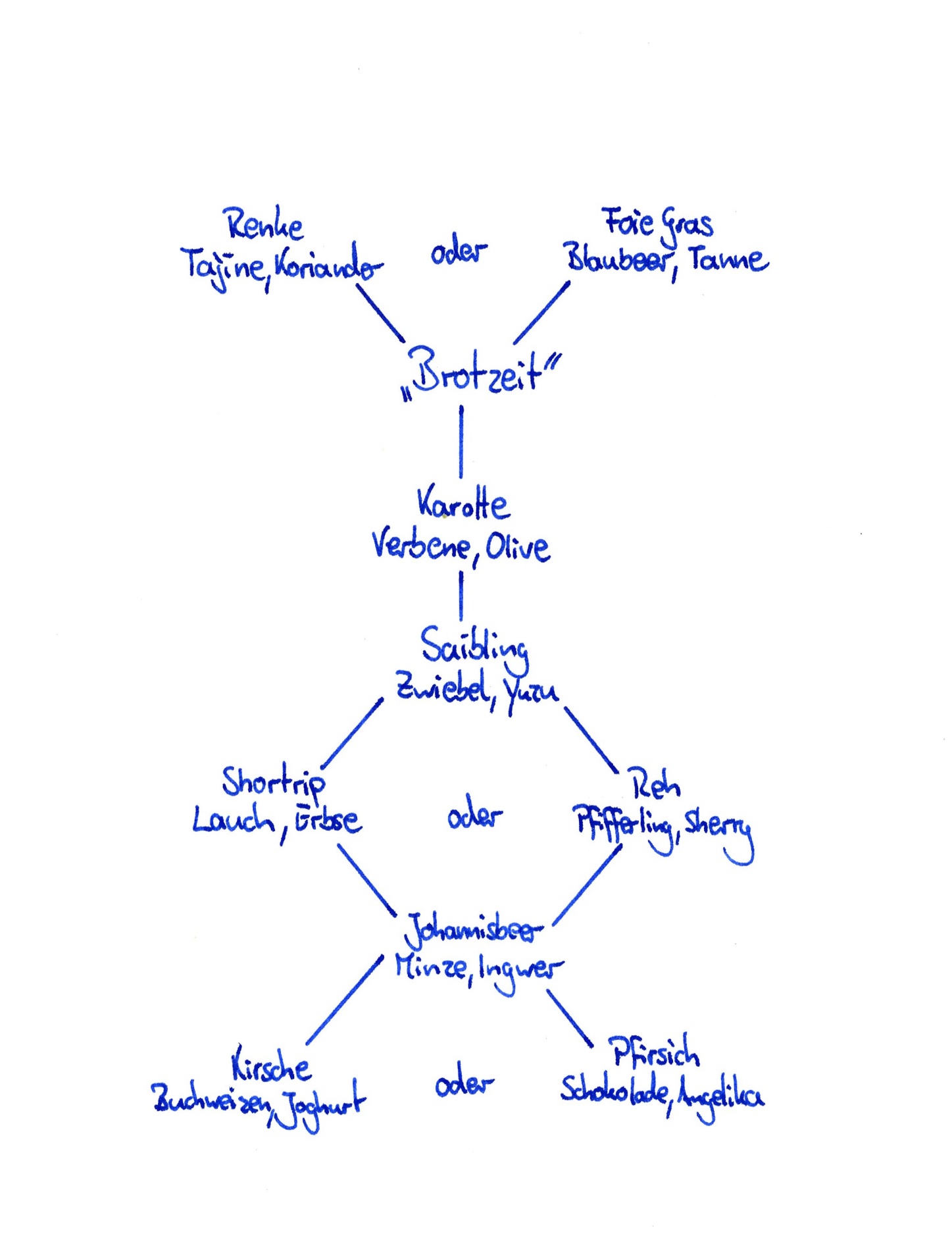 Menü in 7 Gängen     110€          7 Gänge alkoholische Begleitung     55€Menü in 5 Gängen     95€ (ohne Karotte und Johannisbeer)          5 Gänge alkoholische Begleitung     45€Gerne bieten wir Ihnen auch eine spannende alkoholfreie Getränkebegleitung an.Gerne bieten wir Ihnen auch eine spannende alkoholfreie Getränkebegleitung an.